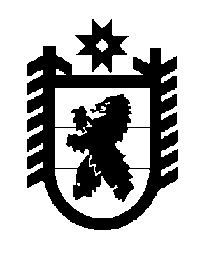 Российская Федерация Республика Карелия    ПРАВИТЕЛЬСТВО РЕСПУБЛИКИ КАРЕЛИЯПОСТАНОВЛЕНИЕот  11 декабря 2017 года № 440-Пг. Петрозаводск О внесении изменений в постановление ПравительстваРеспублики Карелия от 20 июня 2014 года № 196-ППравительство Республики Карелия п о с т а н о в л я е т:1. Внести в государственную программу Республики Карелия «Развитие образования» на 2014 – 2025 годы, утвержденную постановлением Правительства Республики Карелия от 20 июня 2014 года № 196-П                         «Об утверждении государственной программы Республики Карелия «Развитие образования» на 2014 – 2025 годы» (Собрание законодательства Республики Карелия, 2014, № 6, ст. 1058; 2017, № 1, ст. 69; Официальный интернет-портал правовой информации (www.pravo.gov.ru), 28 апреля 2017 года,                          № 1000201704280004, 19 сентября 2017 года, № 1000201709190002,                              17 октября 2017 года, № 1000201710170001), следующие изменения:1) раздел I дополнить абзацем следующего содержания:«Показатели результативности реализации мероприятий по содействию созданию в субъектах Российской Федерации (исходя из прогнозируемой потребности) новых мест в общеобразовательных организациях представлены в приложении 6 к государственной программе.»;2) в разделе II:пункт 2 изложить в следующей редакции: «2. Распределение субсидии между бюджетами муниципальных районов (городских округов) осуществляется по следующей методике:Собрi = Собр1i + Собр2i + Собр3i+ Собр4i,где:Собрi – объем субсидии бюджету соответствующего (i) муниципального района (городского округа);Собр1i – объем средств на софинансирование расходных обязательств соответствующего (i) муниципального района (городского округа), указанных в абзацах втором – четвертом пункта 1 настоящей Методики, распределяемый на I этапе;Собр2i – объем средств на софинансирование расходного обязательства соответствующего (i) муниципального района (городского округа), указанного в абзаце пятом пункта 1 настоящей Методики, распределяемый на II этапе;Собр3i – объем средств на софинансирование расходных обязательств соответствующего (i) муниципального района (городского округа), указанных в абзацах втором – четвертом пункта 1 настоящей Методики, распределяемый на III этапе;Собр4i – объем средств на софинансирование расходного обязательства соответствующего (i) муниципального района (городского округа), указанного в абзаце пятом пункта 1 настоящей Методики, распределяемый на IV этапе.»;в пункте 3:абзац второй изложить в следующей редакции:«на I этапе – в срок до 1 марта в размере 85 процентов от общего размера субсидий на компенсацию малообеспеченным гражданам, решение вопросов местного значения в сфере образования, выплаты молодым специалистам образовательных организаций;»;абзац четвертый изложить в следующей редакции:«на III этапе – в срок до 10 декабря в размере нераспределенного объема субсидий по итогам I этапа на компенсацию малообеспеченным гражданам, решение вопросов местного значения в сфере образования, выплаты молодым специалистам образовательных организаций, с учетом изменения значений показателей исполнения расходных обязательств муниципальных районов (городских округов), на основании отчетов об исполнении соответствующих расходных обязательств и расходовании субсидий по утвержденным формам, а также предложений органов местного самоуправления о планируемых значениях указанных показателей;»;дополнить абзацем следующего содержания:«на IV этапе – в срок до 15 декабря в размере нераспределенного объема субсидий по итогам II этапа на частичную компенсацию дополнительных расходов на повышение оплаты труда педагогических работников муниципальных образовательных учреждений дополнительного образования детей;»;в пункте 11:абзац четвертый изложить в следующей редакции:«Чi – среднесписочная численность педагогических работников организаций дополнительного образования детей (без внешних совместителей и работающих по договорам гражданско-правового характера) в соответствующем (i) муниципальном районе (городском округе), по данным органа исполнительной власти Республики Карелия, уполномоченного в сфере образования;»;дополнить пунктом 12 следующего содержания:«12. Распределение объема средств на софинансирование расходных обязательств муниципальных районов (городских округов) на IV этапе между бюджетами соответствующих муниципальных районов (городских округов) осуществляется по следующей формуле:Собр4i = Суказ x (Чi x Оизмi) / SUM (Чi x Оизмi),где:Суказ – общий объем средств, предоставляемый бюджетам соответствующих муниципальных районов (городских округов) из бюджета Республики Карелия на IV этапе, на частичную компенсацию дополнительных расходов на повышение оплаты труда педагогических работников муниципальных образовательных учреждений дополнительного образования детей;Оизмi – разница между целевым значением средней заработной платы, установленным распоряжением Правительства Республики Карелия, и уровнем средней заработной платы, предусмотренным в бюджете соответствующего (i) муниципального района (городского округа), но не ниже уровня, достигнутого по итогам предыдущего финансового года.Доля средств местного бюджета, подлежащая направлению на финансовое обеспечение расходных обязательств, связанных с частичной компенсацией дополнительных расходов на повышение оплаты труда педагогических работников муниципальных организаций дополнительного образования детей, устанавливается органом исполнительной власти Республики Карелия, уполномоченным в сфере образования, как разница между объемом бюджетных ассигнований, направляемых органами местного самоуправления на финансовое обеспечение указанных расходных обязательств, и объемом субсидии на указанные цели из бюджета Республики Карелия, предоставленным на IV этапе.».2. Действие настоящего постановления распространяется на правоотношения, возникшие с 1 января 2017 года.
           Глава Республики Карелия                                                                А.О. Парфенчиков